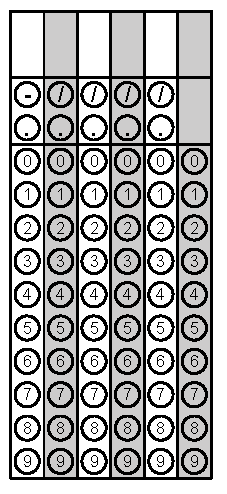 Problem 1Problem 2Gridded ResponseMondayDescribe the graph below as increasing or decreasing, linear or non-linear from x = -2 to x = 2. Decreasing and nonlinear.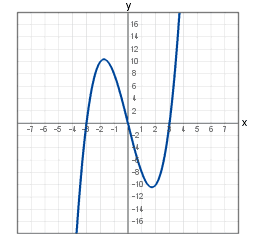 On a coordinate plane, find the distance between the points (-2, -2) and (4, 6) using the Pythagorean Theorem. 10 unitsProblem 2TuesdayIf the area of a square is , find the perimeter of the square?  unitsFind the product of the least value and greatest value in the list of numbers below.  Write your answer in scientific notation. 2.2 x 10-32.4 x 10-23.1 x 10-12 x 10-3(2x 10-3)(3.1 x 10-1) = (6.2 x 10-4)Problem 1WednesdayFind the slope of the line that goes through points     (-2, 2) and (4, -1). -1/2If the volume of a cylindrical can is 226.09 in2 and the height of the can is 8 inches, find the radius of the can. 3 inchesProblem 2ThursdayFind the difference in slopes of the two lines described below.Line 1: y = -2x + 1 Line 2: goes through points (0, 5) and (2, 6) or Sketch a graph of the following situation.  Susan drives to the local coffee shop.  She goes in to order a White Chocolate Mocha.  She then drives to work at a faster pace.  She has to stop at one stoplight and then continues her drive to work.  Answer will vary.  Sketch should show an increasing interval, a horizontal line, increasing interval with steeper slope then first increase, a horizontal line, then a final increasing interval.Problem 1 FridaySolve for x:x = 512Write an equation in slope intercept form of a line that passes through the points    (-5, 3) and (5, 7). y = 2/5x + 5Problem 1